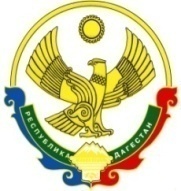                         План - график открытых уроков  на  2021-22 уч.г.                                                            Директор школы:                                    Алиева Д.А.Аджиева Б.А., заместитель директора по УВР начального общего образования+7 928 54806 74классУчительПредметМесяц12аКарагишиева Д.М.математиканоябрь2Юсупова Г.Р.музыкамарт3Нуракаева А.Х.родная литературафевраль42вЮсупова М.С.Физическая культураапрель5Алиева Х.Т.технологиямарт61бАрсланалиева У.Ш.Лит.чтениедекабрь71гИдрисова З.А.русский языкдекабрь8Девеева С.Б.Внеурочная деятельностьноябрь